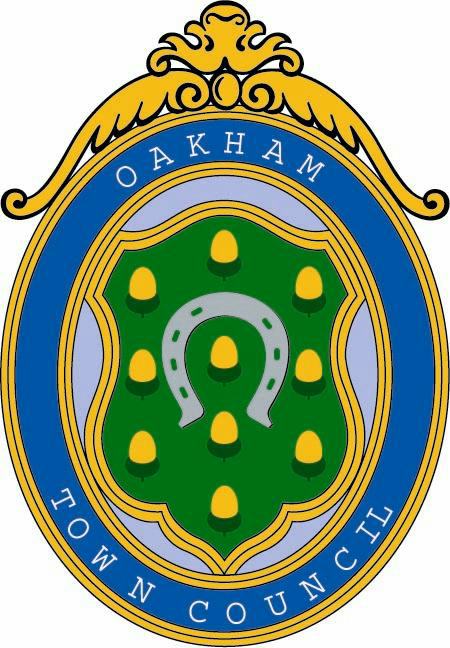 OAKHAM TOWN COUNCILRISK ASSESSMENT2018 - 2019Reviewed and approved by the Council   10th October 2018This risk management paper was considered by the Council on……………10th October 2018  ……………………………..And will be reviewed again in 12 months or before as requiredRISK AREAPOTENTIAL RISK IDENTIFIEDLIKELIHOOD OF OCCURANCEPOTENTIAL IMPACTSTEPS TO MITIGATE RISK (CONTROL)EVIDENCEACTION (AGREED IMPROVEMENTS)AssetsProtection of physical assetsLowCost of replacing damaged, destroyed or missing assets. Loss of facilities.The Town Council holds buildings and contents insurance with a level of cover applicable to the total current value of all material assets held. Current building and contents insurance schedule.When applicable, determine cost of rebuilding main assets and update insurance policy.AssetsSecurity of buildings, equipment etcMediumCost of replacing damaged, destroyed or missing assets. Facilities out of use for a period.Weekly checks of unoccupied buildings.Business interruption cover in placeCurrent insurance policy.Review level and adequacy of insurance cover. AssetsMaintenance of buildings etcLowCost of replacing damaged, destroyed or missing assets. Facilities out of use for a periodRenewal of Electrical Installation CertificatesPAT TestingFire Risk AssessmentAsbestos SurveyCurrent insurance policyEIC CertificatesPAT Test reportsCopy of FRA retainedCopies of surveysFinanceBankingMediumCash flow problems. Increased potential for fraudRegular banking and reconciliation of statements. Mandate kept up to date.Reconciled bank statements. Current bank mandate.Review bank mandate to ensure cheque signatories are up to date.FinanceRisk of consequential loss of incomeLow Loss of key data. Adequate level of insurance cover. Any important documents backed up, kept in locked filing cabinet.Regular external backup Current insurance policy schedule. Data back up.Review the need for consequential loss insurance cover. Storage of key documents when obtained should be in a fireproof lockable cabinet.RISK AREAPOTENTIAL RISK IDENTIFIEDLIKELIHOOD OF OCCURANCEPOTENTIAL IMPACTSTEPS TO MITIGATE RISK (CONTROL)EVIDENCEACTION (AGREED IMPROVEMENTS)FinanceLoss of cash through theft or dishonestyMediumAdverse publicity for the council on disclosure. Reputational risk. Financial loss.Adequate level of fidelity insurance coverInsurance policy documentReview level of fidelity insurance relevant to size  and activity of council. FinanceFinancial controls and records  MediumLack of control over the Council’s assets. Higher likelihood of fraud or misappropriation of assets. Ineffective reporting. Qualified internal and external audit reports.Accounts and asset register prepared on appropriate computerised accounting system. Bank reconciliations undertaken on a regular basis. Expenditure payments retrospectively approved by council. Minimum 2 council signatories on cheques.Monthly bank accounts statements. Bank reconciliation statements. Signed expenditure payments reports. Approved signatories on bank mandate. Asset register reconciled to agreed insurance values. Update asset register for all future assets purchased.FinanceCompliance with HMRC regulationsMediumPenalties and/or fines for late returns, errors on submissions etc. Reputational risk and adverse publicity. Use external advice when necessary. Internal and external audit review.VAT returns and workings. Payroll submission confirmations.Ensure VAT period in the accounts is fully closed off after preparing the VAT return.FinanceBudgets supporting annual preceptMediumCouncil receives less funding than is required to meet its obligations and objectives.Council prepares detailed budget in late Autumn.  Precept determined directly from this budget. Actual expenditure versus budget reported to Council monthlyAnnual budget statements of council, with minuted approval. Budget versus actual statements with minuted approval..FinanceCompliance with borrowing restrictionsLowCouncil acting outside it’s powersJustification for any additional borrowing fully reviewed and approved by Council.Internal and external audit reviews.No new borrowing being considered at present.RISK AREAPOTENTIAL RISK IDENTIFIEDLIKELIHOOD OF OCCURANCEPOTENTIAL IMPACTSTEPS TO MITIGATE RISK (CONTROL)EVIDENCEACTION (AGREED IMPROVEMENTS)LiabilityRisk to third party, property or individualsMediumFunding cost of a successful action or claim against the Council.Reputational risk.Public liability insurance cover Current insurance policy..LiabilityLegal liability as a consequence of asset ownership (e.g. burial grounds, play grounds, community centres. Parks etc)MediumCost of potential claim against the CouncilPublic Liability Insurance cover.Play Inspection reports acted on immediately and any issues identified as Medium or above actioned.Tree survey completed in 2018Current insurance policy.Copies of Play Inspection ReportsCopy of tree surveyWeekly visual inspections of play equipmentEmployer LiabilityNon-compliance with employment lawMediumEmployee dissatisfaction and disputes, potentially leading to industrial tribunal. Relevant staff training and experience. Advice from relevant professional advisers and membership bodies e.g. LRALCCode of Conduct training for members. Employers liability insurance Staff qualifications and training records.Membership confirmation.Contractual arrangements with professional advisers.Current Employers Liability insurance certificate.Employer LiabilityNon-compliance with HMRC requirementsMediumFines and penalties for late returns, errors etc. HMRC investigations.Relevant staff training and experience. Advice from HMRC as required.Internal and external audit reviews.Records of HMRC returns and submissions.Employer LiabilitySafety of staff and visitorsLowFunding cost of a successful action or claim against the Council.Reputational risk.Adequate insurance.Health & Safety policy in forceCurrent insurance policy. Health & safety policy document.Review of Health and Safety PolicyRISK AREAPOTENTIAL RISK IDENTIFIEDLIKELIHOOD OF OCCURANCEPOTENTIAL IMPACTSTEPS TO MITIGATE RISK (CONTROL)EVIDENCEACTION (AGREED IMPROVEMENTS)Legal liabilityEnsuring activities are within legal powersLowPotential reputational and financial risk.Parish Clerk clarifies the legal position on any new proposal put before the Council. Legal advice to be taken when necessary.Standing orders and financial regulations up to date and fully complied withCouncil minutes. Standing orders and financial regulations document.Review annually and Council to minute this (irrespective of any changes made).Legal liabilityAccurate and timely reporting via the minutesMediumInappropriate or no actions undertaken. Reputational risk.Non compliance with the Freedom of Information ActFull council meets regularly and receives and approves minutes of meetings. Minutes made available to public via the Council website.Council minutes (hard copy and via the web)Draft minutes of Council and committees to be uploaded onto website within 2 weeks of relevant meeting.Legal liabilityProper document controlMediumLoss of key data.Confidential data compromised.Council unable to function effectivelyAny key legal documents kept in locked cabinet. Computers backed up regularly.Schedule of any documents contained in locked cabinet.LegalLiabilityInstallation of Christmas DisplaysHighFunding cost of a successful action or claim against the Council.Reputational risk.Contract with suppliers and / or installers in placeContract retainedLegalLiabilityInstallation of Floral DisplaysMediumFunding cost of a successful action or claim against the Council.Reputational risk.Contract with suppliers and / or installers in placeContract retainedLegal LiabilityHiring out of Council land foreventsHighFunding cost of a successful action or claim against the Council.Reputational risk.Hiring agreement in placeAgreement retainedVisit site with qualified Health and Safety InspectorRISK AREAPOTENTIAL RISK IDENTIFIEDLIKELIHOOD OF OCCURANCEPOTENTIAL IMPACTSTEPS TO MITIGATE RISK (CONTROL)EVIDENCEACTION (AGREED IMPROVEMENTS)Legal LiabilityCouncil run eventsMediumFunding cost of a successful action or claim against the Council.Reputational risk.Risk management document in placeDocument retainedLegal LiabilityUse of Social MediaMediumFunding cost of a successful action or claim against the Council.Reputational risk.Communication policy in place.All members advised on their responsibilities.Council’s social media sites monitored by appointed memberClerk and Assistant have log in detailsPolicy retainedReview Communication PolicyCllr ProprietyRegisters of Interests, Gifts and Hospitality in placeLowConflict of interest of councilors.CorruptionRegister of Interests completed by members as required and published on websiteInterest Register on website